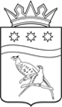 АДМИНИСТРАЦИЯ БЛАГОВЕЩЕНСКОГО МУНИЦИПАЛЬНОГО ОКРУГААМУРСКОЙ ОБЛАСТИП О С Т А Н О В Л Е Н И Е_27.11.2023						                                            № 2899г. Благовещенск В соответствии со ст.31,32,33 Градостроительного кодекса Российской Федерации, Федеральным законом от 06.10.2003 №131-ФЗ «Об общих принципах организации местного самоуправления в Российской Федерации», Уставом администрации Благовещенского района Амурской области, на основании заявления ООО «Забайкальская проектная компания» от 20.11.2023 № 8621, администрация Благовещенского муниципального округап о с т а н о в л я е т:          1. Назначить публичные слушания по проекту планировки и межевания  муниципального образования Чигиринского сельсовета Благовещенского района, на 13.12.2023 года в 14:30 по адресу: Амурская область, Благовещенский район, с. Чигири, ул. Центральная, 31. Назначить публичные слушания по проекту планировки и межевания муниципального образования Чигиринского сельсовета Благовещенского района, на 13.12.2023 года в 15:00 по адресу: Амурская область, Благовещенский район, с.Игнатьево, ул.Школьная,16.          Назначить публичные слушания по проекту планировки и межевания муниципального образования Чигиринского сельсовета Благовещенского района, на 13.12.2023 года в 16:00 по адресу: Амурская область, Благовещенский район, с. Верхнеблаговещенское, ул.Ленина.58    2. Установить срок проведения публичных слушаний со дня оповещения жителей муниципального образования об их проведении до дня опубликования заключения о результатах публичных слушаний в период с 29.11.2023 по 28.12.2023 года – 30 дней.               3.  Организацию и проведение публичных слушаний возложить на отдел архитектуры, градостроительства и дорожной деятельности администрации Благовещенского муниципального округа. 4. Проекты изменений в Генеральный план и Правила землепользования и застройки, подлежат размещению на официальном сайте    Благовещенского    муниципального округа     Амурской области. https://blgraion.amurobl.ru/pages/deyatelnostblg/publichnye-slushaniya-adm/slushaniya-2021/5. Настоящее постановление подлежит размещению на официальном сайте Благовещенского муниципального округа Амурской области и публикации в газете «Амурская земля и люди»6. Постановление вступает в силу со дня публикации.7. Контроль настоящего постановления оставляю за собойГлава Благовещенскогомуниципального района 	           Д.В. СалтыковОб утверждении проекта планировки и межевания территории, предназначенного для размещения линейного объекта-«Автомобильная дорога по ул. Красивая от ул. Василенко до школы на 528 мест в с. Чигири»